Unit 2 Lesson 17: Mosaic PicturesWU Notice and Wonder: Mosaic (Warm up)Student Task StatementWhat do you notice? What do you wonder?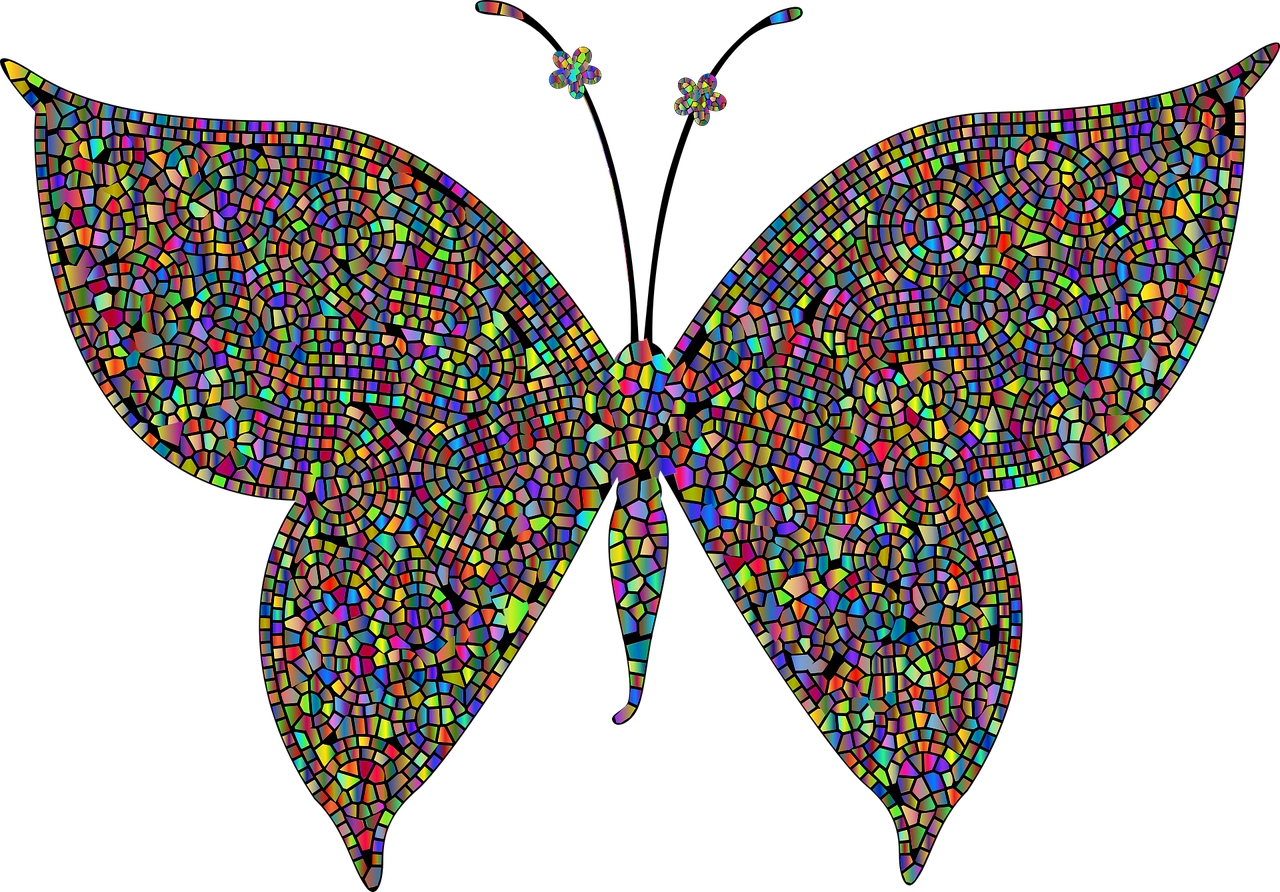 1 Create a MosaicStudent Task StatementUse the colored paper and scissors to cut identical rectangles. Make sure the measurement of one side of the rectangle is a whole number and the other is a fraction greater than 1. What is the area of one of your rectangles? Show your reasoning.Use the rectangles from your group to make a group mosaic by arranging some of the different colored rectangles on a blank piece of paper. 2 Cost of MosaicStudent Task StatementAbout how much would it cost to create your mosaic with your preferred material? Explain or show your reasoning.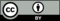 © CC BY 2021 Illustrative Mathematics®MaterialCost per square unitStone$5Tile$3Glass$2